16 czerwca 2021 r.Podziękujmy „Aniołom” - Druga edycja konkursu na najlepszą położną trwa!  Fundacja Rodzić po Ludzku od lat uważnie przygląda się sytuacji na porodówkach i warunkom pracy położnych. Widzimy ich profesjonalizm w opiece nad kobietami i noworodkami. Szczególnie w tym niezwykle trudnym czasie jakim jest pandemia. Nie mamy mocy sprawczych, by podnieść położnym wynagrodzenie do poziomu, który odzwierciedlałby faktyczne zaangażowanie i wagę ich pracy. Choć bardzo byśmy chciały, nie sprawimy, by pandemia znikła, ale możemy dodać im skrzydeł w tych trudnych i pełnych napięcia dniach! Właśnie z wdzięczności dla położnych za ich ciężką pracę, czułe wsparcie i profesjonalizm Fundacja Rodzić po Ludzku rozpoczęła drugą edycję ogólnopolskiego konkursu Anioły Rodzić po Ludzku. Celem konkursu jest znalezienie tych położnych, o których kobiety w swoich wspomnieniach mówią “anioł”. Położnych - bohaterek dnia codziennego, czyniących drogę do macierzyństwa niezwykłą. Tych zwykłych kobiet o niezwykłej sile, którym szczególnie bliska jest idea opieki i rodzenia po ludzku.Podobnie jak w ubiegłym roku zachęcamy do szukania dobra i piękna w otaczającej nas trudnej rzeczywistości,.  Już po raz drugi, szukamy położnych “aniołów”, które, mimo zmęczenia pandemią, wciąż z pasją i zaangażowaniem prowadzą ku macierzyństwu.  Fundacja zachęca kobiety, które na swojej drodze spotkały wyjątkowe położne, do wskazania ich w głosowaniu na portalu www.GdzieRodzic.info, jednocześnie apelując do położnych o rejestrowanie się w bazie. Niech potrzebujące profesjonalnego i życzliwego podejścia kobiety znajdą swoje położne! Często przecież od położnej, szczególnie w czasach pandemii, kiedy kobiety bywają pozbawione wsparcia osoby bliskiej, zależy, jak kobieta będzie wspominać poród i pierwsze chwile razem ze swoim nowonarodzonym dzieckiem.  W pierwszym etapie konkursu głos mają kobiety – użytkowniczki portalu Gdzie Rodzić Info. Spośród wszystkich położnych biorących udział w plebiscycie wybierają te, które ich zdaniem zasługują na wyróżnienie, a wybór mogą uzasadnić dodatkowo komentarzem opisującym zalety ich kandydatki na „anioła”. Głosy zbierane są do 15.10.2021 roku. Drugi etap to praca Kapituły, która na podstawie tych opinii wybiera dwie położne z każdego rejonu Polski - jedną pracującą w szpitalu, drugą w środowisku z kobietami.Inaugurację konkursu poprzedziło spotkanie Kapituły, w której skład wchodzi 10 wyjątkowych kobiet: Justyna Dąbrowska, Magda Mołek, Agnieszka Lisiecka,, Ewa Wietrak, Elżbieta Cherezińska, Anna Małek, Dorota Karkowska, Alicja Kost, Lara Gessler oraz Joanna Pietrusiewicz.  Wyniki obrad Kapituły ogłoszone zostaną w drugiej połowie listopada 2021 roku. Więcej o kapitule i konkursie na stronie https://gdzierodzic.info/anioly-rodzic-po-ludzku-2021/.Fundacja Rodzić po Ludzku w tym roku obchodzi swoje 25-lecie i  przez cały czas działa po to,  aby każda kobieta mogła urodzić swoje dziecko w godnych warunkach, otoczona szacunkiem i opieką. Realizuje działania strażnicze, rzecznicze, interwencyjne i edukacyjne. Prowadzi stały monitoring opieki okołoporodowej w Polsce, ujawnia nadużycia i łamanie prawa, wnosi głos kobiet do przestrzeni publicznej. W 2015 r. Fundacja otrzymała  za „skuteczne rzecznictwo oraz wsparcie praw kobiet” nagrodę WHO, a w 2016 r. nagrodę ONZ.Partnerami konkurs są Femaltiker, M jak mama, Prenatal. Wydarzenie sfinansowane przez Narodowy Instytut Wolności - Centrum Rozwoju Społeczeństwa Obywatelskiego ze środków Programu Rozwoju Organizacji Obywatelskich na lata 2018 – 2030.Informacje do kontaktu:Małgorzata Sikora-Borecka, 	malgorzata.borecka@rodzicpoludzku.plMonika Piekarek, 		monika.piekarek@rodzicpoludzku.pl  	tel. 601 709 393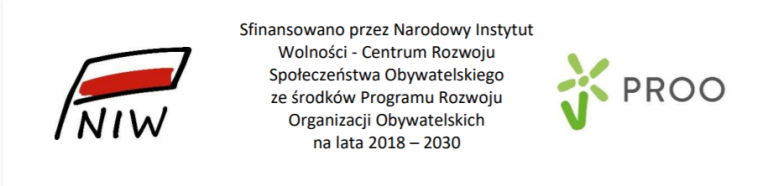 